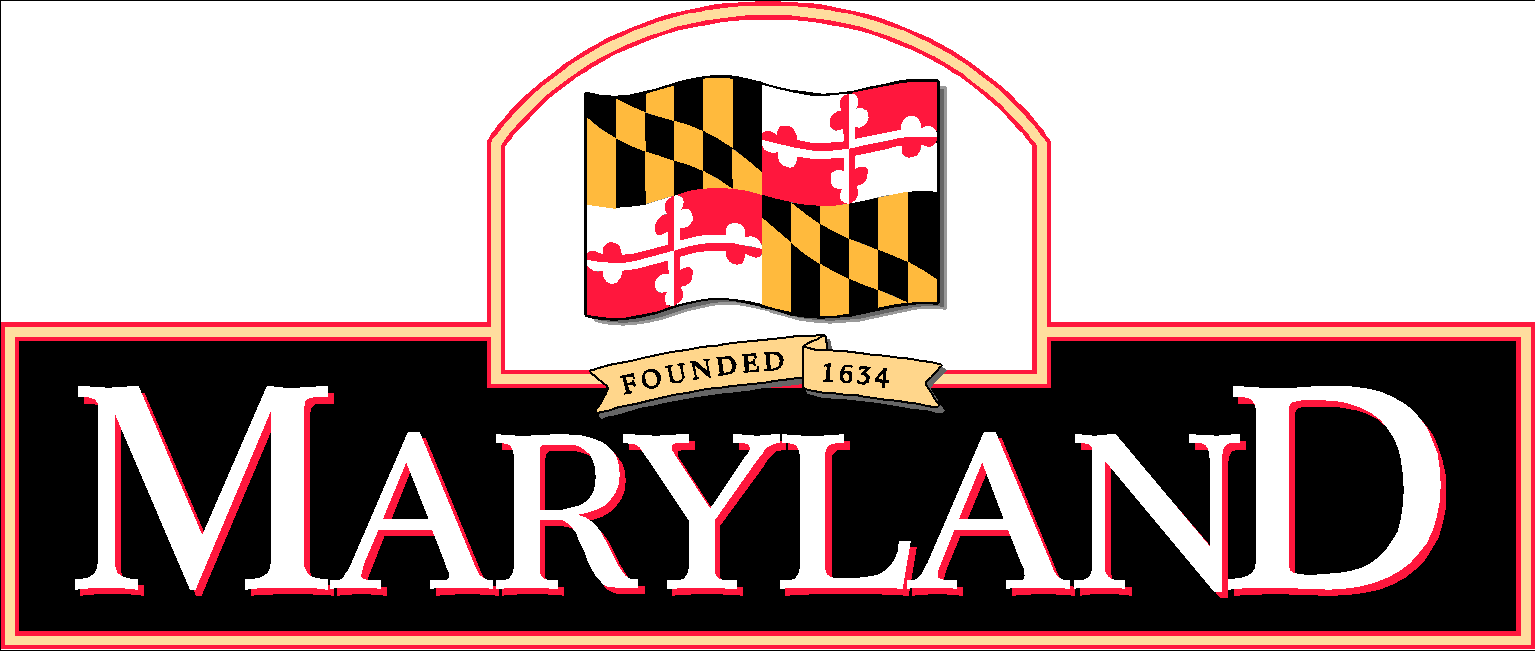 State of MarylandMaryland Lottery and Gaming Control Agency (MLGCA)Request for Proposals (RFP) - Small ProcurementASSESSMENT OF THE MLGCA’S RESPONSIBLE GAMING PROGRAM COMPLIANCE WITH THE WORLD LOTTERY ASSOCIATION LEVEL 4 CERTIFICATIONRFP Number MLGCA #2021-09Issue date: October 15, 2020Proposal Due Date: November 24, 2020NOTICEA Prospective Offeror that has received this document from a source other than eMarylandMarketplace Advantage (eMMA) https://procurement.maryland.gov should register on eMMA.Minority Business Enterprises Are Encouraged to Respond to this Solicitation.Key Information Summary SheetSECTION I:  	PROJECT DESCRIPTION:1.1	 SUMMARY STATEMENT The Maryland State Lottery and Gaming Control Agency (MLGCA) is seeking proposals from qualified, independent and experienced firms to conduct a review and assessment of the MLGCA’s current responsible gaming programs with the goal to assist the MLGCA to obtain certification as a Level 4 lottery under the World Lottery Association’s (WLA) Responsible Gaming Framework.   The successful firm would contract with the MLGCA and provide the information required in the Scope of Work (Section 1.3) below.1.2	BACKGROUNDThe Maryland State Lottery and Gaming Control Agency (MLGCA) is a member of the World Lottery Association (WLA), a member-based organization whose mission is to advance the interests of state-authorized lotteries. MLGCA is committed to building the continuous improvement of best practices in responsible gaming into all of its operations. Because of this commitment, MLGCA received the Level 3 Certification from WLA for implementing the WLA’s Responsible Gaming Framework in December 2018 and now wishes to additionally certify for WLA’s Responsible Gaming Level 4 Certification. The WLA Responsible Gaming (“RG”) Framework consists of four levels with ten program elements. The outline includes how lotteries can demonstrate their commitment to responsible gaming principles. To achieve the Level 4 Certification, the WLA requires that a lottery:Shall have integrated responsible gaming programs into their day to day operations and decision making;Are continuously improving their programs;Shall have established formal internal and external reporting mechanisms on their RG commitments, actions and progress relevant to stakeholders; and,Shall have had an external independent assessor verify their submission’s accuracy and reliability.More information on the certification process can be found by visiting the World Lottery Association’s website at https://www.world-lotteries.org/.1.3	SCOPE OF WORKThe Contractor shall conduct a review and assessment of the MLGCA’s responsible gaming program to determine if the MLGCA is in compliance with the WLA’s requirements for achieving the Level 4 Certification, as well as conduct an audit of the MLGCA’s final submission to the WLA for Level 4 certification.The WLA requires that all Level 4 applications must be accompanied by an external independent assessor’s report that confirms the submission information and identifies any outstanding gaps in any of the program elements outlined by the WLA’s responsible gaming program.  The ten program elements are:Research;Employee Program;Retailer Program;Game Design;Remote gaming channels;Advertising and marketing communications;Player education;Treatment referral;Stakeholder engagement; and,Reporting and measurement.MLGCA anticipates applying to WLA for Level 4 Certification in May 2022 and therefore the Contractor shall:Complete its assessment and deliver its final report to the MLGCA not later than October 1, 2021, to include a checklist of information that needs to be added or improved upon by MLGCA to achieve Level 4 certification; and,Complete its audit of the MLGCA’s submission and deliver the audit to the MLGCA not later than February 1, 2022.The Contractor shall refer to the requirements of the WLA for the Level 4 Certification and for additional information which can be found in Attachment F.The Contractor may also be required to present and explain its assessment and report to MLGCA Executive Staff. 1.4	CONTRACT TYPE AND TERM:The Contract that results from this RFP shall be a Firm-Fixed Price contract in accordance with COMAR 21.06.03.02 (A)(1). The anticipated term of this Contract will be from the date of Contract award/execution (which is anticipated to be on or about late December 2020/early January 2021) for a period of eighteen (18) months.  The Contractor shall complete all Section 1.3 Scope of Work Tasks on the schedule specified by the MLGCA and prior to the Contract expiration date.1.5	PROCUREMENT METHODThis RFP is being conducted as a “Small Procurement” as described in COMAR 21.05.07.  Small Procurement procedures are used for procurements not exceeding $50,000 in total contract amount.1.6	PROCUREMENT OFFICERThe sole point-of-contact for purposes of this RFP prior to the award of any Contract shall be the Procurement Officer at the address listed in the Key Information Summary SheetAll communications regarding this RFP are to be made solely with the Procurement Officer.  No other State or MLGCA employee, official or representative has authority to change requirements except the Procurement Officer, subject to the limits of his/her authority and other limitations imposed by law.1.7	MINIMUM QUALIFICATIONSPrior to the Due Date and Time for this RFP, the Offeror 1) shall have been in business for a minimum of two (2) years with expertise in WLA certifications, and 2) shall have prepared at least one assessment that is similar in scope to that required by this RFP.1.8	TECHNICAL PROPOSAL SUBMISSION SHOULD INCLUDETechnical Proposals shall be submitted in the following format and include the following information at a minimum:  The identity (full legal name) of the Offeror who will provide the assessment and audit services described in this RFP and the name, title, e-mail address, and telephone number of primary contact for the Offeror;Description of the Offeror if other than an individual, to include history, location(s), organization chart, mission and any other relevant company information and as applicable, documentation for any certification or eligibility as a minority or woman-owned business, small business, or veteran-owned business;Statement of the Offeror’s qualifications and experience, particularly in the areas of responsible gaming and WLA related assessments, or similar projects.  Evidence of educational background, professional certifications, publications, or other achievements pertinent to the assessment of capability to perform the tasks described herein;Team Members to be assigned to this Contract, including their Background and Experience (with emphasis on Lottery experience), and any Subject Matter Experts to be consulted as part of the work;Similar Projects conducted, with point of contact information (name, address, email and phone number);A proposed work plan, including but not limited to:A narrative describing the Offeror’s understanding of the work required; Assessment measures;Specific Deliverables;d)	Methodology proposed for providing all deliverables; and,e)	Timelines needed to complete the assessment and audit and all requirements of the Contract. At least three (3) business references that may be contacted that have direct knowledge of the Offeror’s ability to provide the required services, especially those concerning responsible gaming and WLA assessments, in terms of results, timeliness, and price. Provide a contact person for each reference, along with title, telephone number, and an e-mail address; and,Any other information deemed appropriate for consideration under this RFP. 1.9	FINANCIAL PROPOSALThe Financial Proposal shall contain only the completed and signed Price Proposal Form contained in the RFP as Attachment A. The price shall be a firm-fixed fully loaded price to include, but not be limited to, all supervision, labor, equipment, tools, materials, supplies, insurance, bonding, licenses, profit, travel and overhead.  No other amounts will be paid under this Contract.1.10	DUE DATE AND TIME FOR RECEIPT OF PROPOSALSAn Offeror shall submit its Proposal by e-mail on or before 2:00 p.m. Local Time on November 24, 2020 to the Procurement Officer, Robert W. Howells at Robert.howells@maryland.gov.  The Subject Line of the email shall be “PROPOSAL FOR WLA LEVEL 4 CERTIFICATION”.  If the Proposal is not received electronically by the Procurement Officer by this date and time, the Proposal shall be determined to be late and shall not be further considered.  Offerors are solely responsible for assuring that their Proposals are delivered before the Due Date and Time for Receipt of Proposals. The Proposal submission will consist of two separate emails – One labeled “Technical Proposal” and the other labeled “Financial Proposal”.  The Technical Proposal email shall contain all required submission items except the Price Proposal Form.  The Financial Proposal email shall contain the Price Proposal Form only.1.11	Duration of OfferProposals are irrevocable for Sixty (60) days following the Due Date and Time for Receipt of Proposals.  With the consent of the Offeror, the Procurement Officer may increase the period of irrevocability of a Proposal if it is determined to be in MLGCA’s best interest to do so.  Once a Proposal is accepted, all prices, terms, and conditions shall remain unchanged throughout the Contract period.1.12	AWARD DETERMINATIONA Contract shall be awarded to the Offeror whose proposal is determined to be the most advantageous to the State considering price and the evaluation of the proposal using the Selection Criteria described in Section 1.13 below.  The technical factors listed in Section 1.13 will have greater weight than the price (financial factor) in the overall award determination. 1.13	SELECTION CRITERIAThe criteria used to evaluate Technical Proposals are listed below with equal weight to each criterion: Work Plan; and,The described education, experience and capability of the Offeror to provide the requirements of this RFP/Contract in compliance with the WLA requirements.1.14	ARREARAGESBy submitting a response to this RFP, an Offeror shall be deemed to represent that it is not in arrears in the payment of any obligation due and owing the State of Maryland, including the payment of taxes and employee benefits, and that it shall not become so in arrears during the term of the contract if selected for contract award.1.15	PROPOSAL AFFIDAVITA Proposal submitted by the Offeror must be accompanied by a completed Proposal Affidavit. A copy of this Affidavit is included as Attachment B of this RFP.1.16	CONTRACT AFFIDAVITAll Offerors are advised that if a Contract is awarded as a result of this RFP, the successful Offeror will be required to complete a Contract Affidavit.  A copy of this Affidavit is included for informational purposes as Attachment C of this RFP. This Affidavit must be provided within five (5) Business Days of notification of recommended award.  For purposes of completing Section “B” of this Affidavit (Certification of Registration or Qualification with the State Department of Assessments and Taxation), a business entity that is organized outside of the State of Maryland is considered a “foreign” business.1.17	CONFLICT OF INTEREST AFFIDAVIT AND DISCLOSURE1.17.1 The Offeror shall complete and sign the Conflict of Interest Affidavit and Disclosure (Attachment D) and submit it with its Proposal. 1.17.2 By submitting a Conflict of Interest Affidavit and Disclosure, the Contractor shall be construed as certifying all Contractor Personnel and subcontractors are also without a conflict of interest as defined in COMAR 21.05.08.08A. 1.17.3 Additionally, a Contractor has an ongoing obligation to ensure that all Contractor Personnel are without conflicts of interest prior to providing services under the Contract. For policies and procedures applying specifically to Conflict of Interests, the Contract is governed by COMAR 21.05.08.08.1.17.4 Participation in Drafting of Specifications: Disqualifying Event: Offerors are advised that Md. Code Ann. State Finance and Procurement Article §13-212.1(a) provides generally that “an individual who assists an executive unit in the drafting of specifications, an invitation for bids, a request for proposals for a procurement, or the selection or award made in response to an invitation for bids or a request for proposals, or a person that employs the individual, may not: (1) submit a bid or proposal for that procurement; or (2) assist or represent another person, directly or indirectly, who is submitting a bid or proposal for that procurement.”  Any Offeror submitting a Proposal in violation of this provision shall be classified as “not responsible.”   See COMAR 21.05.03.03.1.18	PUBLIC INFORMATION ACT NOTICE1.18.1	The Offeror should give specific attention to the clear identification of those portions of its Proposal that it considers confidential and/or proprietary commercial information or trade secrets, and provide justification why such materials, upon request, should not be disclosed by the State under the Public Information Act, Md. Code Ann., General Provisions Article, Title 4.  This information should be identified by page and section number and placed after the Title Page and before the Table of Contents in the Technical Proposal and if applicable, separately in the Financial Proposal.  A blanket statement by the Offeror that its entire proposal is confidential proprietary commercial information or a trade secret is unacceptable.  Proposals shall be open to public inspection only after Contract award, to the extent permitted by the PIA.1.18.2	Offerors are advised that, upon request for this information from a third party, the Procurement Officer is required to make an independent determination whether the information must be disclosed1.19	CANCELLATIONThe State reserves the right to cancel this RFP, accept or reject any and all Proposals, in whole or in part, received in response to this RFP, waive or permit the cure of minor irregularities, and conduct discussions with all qualified or potentially qualified Offerors in any manner necessary to serve the best interests of the State. The State reserves the right, in its sole discretion, to award a Contract based upon the written Proposals received without discussions or negotiations.SECTION II:	TERMS AND CONDITIONSThis RFP and any resulting contract will be conducted in accordance with the State Finance and Procurement Article Division II and COMAR Title 21, Procurement Regulations.This RFP is to be read and construed as a whole. Certain terms used in this RFP are defined as found in Division II of the State Finance and Procurement Article of the Annotated Code of Maryland, COMAR Title 21 (State Procurement Regulations).   2.1	MULTI-YEAR CONTRACTS CONTINGENT UPON APPROPRIATIONSIf the General Assembly fails to appropriate funds or if funds are not otherwise made available for continued performance for any fiscal period of this Contract succeeding the first fiscal period, this Contract shall be cancelled automatically as of the beginning of the fiscal year for which funds were not appropriated or otherwise made available; provided, however, that this will not affect either the State's rights or the Contractor's rights under any termination clause in this Contract.  The effect of termination of the Contract hereunder will be to discharge both the Contractor and the State from future performance of the Contract, but not from their rights and obligations existing at the time of termination.  The Contractor shall be reimbursed for the reasonable value of any non-recurring costs incurred but not amortized in the price of the Contract.  The State shall notify the Contractor as soon as it has knowledge that funds may not be available for the continuation of the Contract for each succeeding fiscal period beyond the first.2.2	MARYLAND LAW PREVAILSThe provisions of this Contract shall be governed by the Laws of Maryland.2.3	DISPUTESThis Contract shall be subject to the provisions of State Finance and Procurement Article Title 15, Subtitle 2 Dispute Resolution of the Annotated Code of Maryland and COMAR 21.10 - Administrative and Civil Remedies. Pending resolution of a claim, the Contractor shall proceed diligently with the performance of the Contract in accordance with the procurement officer's decision.  Unless a lesser period is provided by applicable statute or regulation, the Contractor must file a written notice of claim with the Procurement Officer within 30 days after the basis for the claim is known or should have been known, whichever is earlier.  Contemporaneously with or within 30 days of the filing of a notice of claim, but no later than the date of final payment under the Contract, the Contractor must submit to the Procurement Officer its written claim containing the information specified in COMAR 21.10.04.02.2.4	CHANGES, ALTERATIONS OR MODIFICATIONS IN THE SERVICESThe MLGCA shall have the unilateral right, at its discretion, to change, alter or modify in writing the services within the scope this Contract even though it may result in an increase or decrease in the services of the Contractor or in the Contract cost thereof.2.5	TERMINATION FOR DEFAULTIf the Contractor does not fulfill the obligations under this contract or violates any provision of this contract, the MLGCA may terminate the contract by giving the contractor written notice of termination. Termination under this paragraph does not relieve the contractor from liability for any damages caused to the state. Termination, hereunder, including the determination of the rights and obligations of the parties, shall be governed by the provisions of COMAR 21.07.01.11B.2.6	NONDISCRIMINATIONThe Contractor shall comply with the nondiscrimination provisions of Federal and Maryland law.2.7	BRIBERYThe Contractor certifies that, to the Contractors best knowledge, neither the Contractor, nor (if the Contractor is a corporation or partnership) any of its officers, directors, or partners; nor any employee of the Contractor who is directly involved in obtaining contracts with the State or with any county, city, or other subdivision of the State, has been convicted of bribery, attempted bribery, or conspiracy to bribe under the laws of any state or of the United States. 2.8	TERMINATION FOR CONVENIENCE OF THE STATEThe performance of work under this Contract may be terminated by the State in accordance with this clause in whole, or from time to time in part, wherever the MLGCA shall determine that such termination is in the best interest of the State.  The MLGCA will pay all reasonable costs associated with this Contract that the Contractor has incurred up to the date of termination and all reasonable costs associated with termination of the Contract.  However, the Contractor shall not be reimbursed for any anticipatory profits that have not been earned up to the date of termination. Termination, including the determination of the rights and obligations of the parties, shall be governed by the provisions of COMAR, Title 21.07.01.12.A(2). 2.9	ATTACHMENTSATTACHMENT A - Price Proposal FormATTACHMENT B - Proposal AffidavitATTACHMENT C - Contract AffidavitATTACHMENT D - Conflict of Interest AffidavitATTACHMENT E - State ContractATTACHMENT F – External Independent Assessor Qualification GuideATTACHMENT A - PRICE PROPOSAL FORMASSESSMENT OF THE MLGCA’S RESPONSIBLE GAMING PROGRAM COMPLIANCE WITH THE WORLD LOTTERY ASSOCIATION LEVEL 4 CERTIFICATION  (#2021-09)Firm-Fixed Fully Loaded Price to Complete all Requirements Stated in the RFP Section 1.3, Scope of Work:									$___________________									(Basis of Award)Authorized Signature:___________________________________________________   Printed Name and Title:__________________________________________________Name of Firm:__________________________________________FEIN:___________Address:______________________________________________________________Point of Contact (POC):__________________________________________________POC Telephone/Email address:___________________________________________Complete this page and return to the Procurement Officer as a pdf attachment for the Financial Proposal.ATTACHMENT B – PROPOSAL AFFIDAVIT See link at: http://procurement.maryland.gov/wpcontent/uploads/sites/12/2018/04/AttachmentC-Bid_Proposal-Affidavit.pdf. ATTACHMENT C – CONTRACT AFFIDAVIT See Link at: https://procurement.maryland.gov/wp-content/uploads/sites/12/2018/04/Attachment-NContractAffidavit.pdf   ATTACHMENT D – CONFLICT OF INTEREST AFFIDAVIT AND DISCLOSURE(Reference COMAR 21.05.08.08)Re: #2021-09A. “Conflict of interest” means that because of other activities or relationships with other persons, a person is unable or potentially unable to render impartial assistance or advice to the State, or the person’s objectivity in performing the contract work is or might be otherwise impaired, or a person has an unfair competitive advantage. B. “Person” has the meaning stated in COMAR 21.01.02.01B(64) and includes a Offeror, Contractor, consultant, or Subcontractor or sub-consultant at any tier, and also includes an employee or agent of any of them if the employee or agent has or will have the authority to control or supervise all or a portion of the work for which a Proposal is made. C. The Offeror warrants that, except as disclosed in §D, below, there are no relevant facts or circumstances now giving rise or which could, in the future, give rise to a conflict of interest. D. The following facts or circumstances give rise or could in the future give rise to a conflict of interest (explain in detail — attach additional sheets if necessary): E. The Offeror agrees that if an actual or potential conflict of interest arises after the date of this affidavit, the Offeror shall immediately make a full disclosure in writing to the Procurement Officer of all relevant facts and circumstances. This disclosure shall include a description of actions which the Offeror has taken and proposes to take to avoid, mitigate, or neutralize the actual or potential conflict of interest. If the contract has been awarded and performance of the contract has begun, the Contractor shall continue performance until notified by the Procurement Officer of any contrary action to be taken. I DO SOLEMNLY DECLARE AND AFFIRM UNDER THE PENALTIES OF PERJURY THAT THE CONTENTS OF THIS AFFIDAVIT ARE TRUE AND CORRECT TO THE BEST OF MY KNOWLEDGE, INFORMATION, AND BELIEF. Date:____________________	By:______________________________________ (Authorized Representative and Affiant)Submit This Affidavit with ProposalATTACHMENT E – EXAMPLE CONTRACTSTATE OF MARYLAND STATE LOTTERY AND GAMING CONTROL AGENCYCONTRACT # 2021-09Small Procurement	ASSESSMENT OF THE MLGCA’S RESPONSIBLE GAMING PROGRAM COMPLIANCE WITH THE WORLD LOTTERY ASSOCIATION LEVEL 4 CERTIFICATION THIS CONTRACT (“Contract”) is made as of the date executed by the State below (“Effective Date”) by and between ____________________________ whose principal business address is _____________________________ (“Contractor”) and, on behalf of the State of Maryland (the “State”), the Maryland State Lottery and Gaming Control Agency (“MLGCA”). IN CONSIDERATION of the promises and the covenants herein contained, the parties agree as follows: Definitions In this Contract, the following words have the meanings indicated: “Contract Manager” means the individual, as may be updated from time to time, who monitors the daily activities of the Contract and provides guidance to the Contractor. The Contract Manager is _____________. “Procurement Officer” means the individual, as may be updated from time to time, who is the sole point of contact for the procurement process and has primary responsibility for managing the procurement. The Procurement Officer is _____________. Scope of Work The Contractor shall provide Assessment of the MLGCA’s Responsible Gaming Program Compliance with the World Lottery Association Level 4 Certification as specified in Contractor’s Proposal, attached hereto as Exhibit A. These services shall be provided in accordance with the terms and conditions of this Contract and the following Exhibits, which are attached and incorporated herein by reference.   If there are any inconsistencies between this Contract and Exhibits A through B, the terms of this Contract will control. If there is any conflict among the exhibits, the following order of precedence determines the prevailing provision. Exhibit A – Technical Proposal Exhibit B – Financial Proposal Exhibit C – State Contract Affidavit, executed by the Contractor and dated  _______________________Changes. This Contract may be amended only with the written consent of both parties.  Amendments may not change significantly the scope of the Contract (including the Contract price).  Term of Contract.   Performance under this Contract is for a term commencing on the Effective Date and expiring eighteen (18) months from the Effective Date.Compensation and Method of Payment.   Compensation.  In consideration of its performance hereunder, the Contractor will be paid ____________________.  The contract may not exceed this amount without prior written approval of the procurement officer. Tax Identification Number.  The Contractor's Federal Tax Identification Number is __________. The Contractor's Federal Tax Identification Number shall appear on all invoices submitted by the Contractor to the Department for payment. Procurement Officer.   All contact between the Department and the Contractor regarding all matters relative to this Contract will be coordinated through the Procurement Officer. Disputes.   Disputes arising under this Contract are governed by State Finance and Procurement Article, Title 15, Subtitle 2, Part III, Annotated Code of Maryland, and by COMAR 21.10 Administrative and Civil Remedies.  Pending resolution of a dispute, the Contractor shall continue to perform this Contract, as directed by the Procurement Officer.  Termination for Convenience.   The State may terminate this Contract, in whole or in part, without showing cause upon prior written notification to the Contractor specifying the extent and the effective date of the termination.  The State will pay all reasonable costs associated with this Contract that the Contractor has incurred up to the date of termination, and all reasonable costs associated with termination of the Contract.  However, the Contractor may not be reimbursed for any anticipatory profits that have not been earned up to the date of termination.  Termination hereunder, including the determination of the rights and obligations of the parties, shall be governed by the provisions of COMAR 21.07.01.12(A)(2).  Termination for Default.    If the Contractor does not fulfill obligations under this Contract or violates any provision of this Contract, the Department may terminate the Contract by giving the Contractor written notice of termination.  Termination under this paragraph does not relieve the Contractor from liability for any damages caused to the State.  Termination hereunder, including the rights and obligations of the parties, shall be governed by the provisions of COMAR 21.07.01.11B. Termination for Non-appropriation.   If funds are not appropriated or otherwise made available to support continuation in any fiscal year succeeding the first fiscal year, this Contract shall be terminated automatically as of the beginning of the fiscal year for which funds are not available.  The Contractor may not recover anticipatory profits or costs incurred after termination.  Non-Discrimination. The Contractor shall comply with the nondiscrimination provisions of federal and Maryland law, including, but not limited to, the employment provisions of §13-219 of the State Finance and Procurement Article, Maryland Code and Code of Maryland Regulations 21.07.01.08. Maryland Law Prevails. The law of Maryland governs the interpretation and enforcement of this Contract.  The Maryland Uniform Computer Information Transactions Act (Commercial Law Article, Title 22 of the Annotated Code of Maryland) does not apply to this Contract or any software license acquired hereunder. Anti-Bribery. The Contractor certifies that, to the Contractor’s best knowledge, neither the Contractor; nor (if the Contractor is a corporation or partnership) any of its officers, directors, partners or controlling stockholders; nor any employee of the Contractor who is directly involved in the business’s contracting activities, has been convicted of bribery, attempted bribery, or conspiracy to bribe under the laws of any state or of the United States. Delays and Extensions of Time. The Contractor agrees to perform this Contract continuously and diligently. No charges or claims for damages shall be made by the Contractor for any delays or hindrances from any cause whatsoever during the progress of any portion of the work specified in this Contract. Time extensions will be granted only for excusable delays that arise from unforeseeable causes beyond the control and without the fault or negligence of the Contractor, including but not restricted to acts of God, acts of the public enemy, acts of the State in either its sovereign or contractual capacity, acts of another contractor in the performance of a contract with the State, fires, floods, epidemics, quarantine restrictions, strikes, freight embargoes, or delays of subcontractors or suppliers arising from unforeseeable causes beyond the control and without the fault or negligence of the Contractor. Commercial Nondiscrimination Policy. The Contractor shall comply with the provisions of State Finance and Procurement Article, Title 19, Annotated Code of Maryland. The Next Page is the Signature Page  IN WITNESS WHEREOF, the parties have executed this Contract on or before the date first set forth herein.  ___________________________________  Date Approved for form and legal sufficiency this ____ day of _____________, 20___. ______________________________________ Assistant Attorney General ATTACHMENT F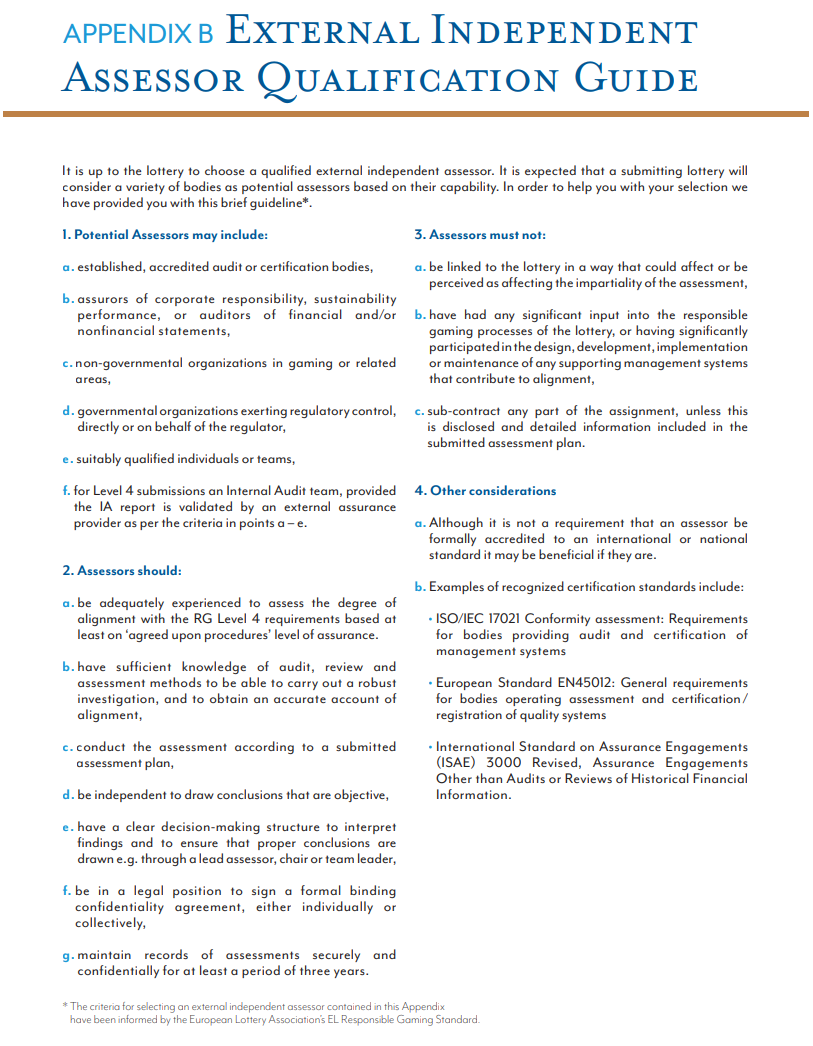 Request for Proposals (RFP):ASSESSMENT OF THE MLGCA’S RESPONSIBLE GAMING PROGRAM COMPLIANCE WITH THE WORLD LOTTERY ASSOCIATION LEVEL 4 CERTIFICATIONRFP Number:MLGCA #2021-09RFP Issue Date:October 15, 2020RFP Issuing Office:Maryland Lottery and Gaming Control Agency (MLGCA)Procurement Officer:Robert W. Howells, Procurement OfficerMontgomery Park Business Center1800 Washington Blvd., Suite 330Baltimore, MD 21230email:Office Phone:Robert.Howells@Maryland.gov410-230-8789Proposals are to be sent to:The Procurement Officer at the above addressPre-Proposal Conference:N/AQuestions Due Date and TimeNot Later Than 5:00 p.m. Local Time on October 29, 2020 by e-mail to the Procurement OfficerProposal Due (Closing) Date and Time: Not Later Than 2:00 p.m. Local Time on November 24, 2020 by e-mail to the Procurement OfficerMBE Subcontracting Goal:N/AVSBE Subcontracting Goal:N/AProcurement Method/Contract Type:Small Procurement as described in COMAR 21.05.07Firm-Fixed Price contract in accordance with COMAR 21.06.03.02(A)(1)Contract Duration:From Effective Date of the Contract for a period of eighteen (18) months.Contract Manager:John Martin, Chief Revenue OfficerMaryland State Lottery and Gaming Control Agency1800 Washington Blvd., Suite 330Baltimore, MD 21230John.martin@maryland.gov(410) 230-8754SBR Designation:NoFederal Funding:NoCONTRACTOR STATE OF MARYLAND MARYLAND STATE LOTTERY AND GAMING CONTROL AGENCY ___________________________________ ___________________________________ By: By:   ___________________________________ Date  ___________________________________ 